Метапредметная диагностика17 марта 2022 г. в общеобразовательных учреждениях Болховского района прошла метапредметная диагностика обучающихся 9 классов.  Для её проведения   использовались контрольно-измерительные материалы, позволяющие  получить объективные данные об уровне подготовки обучающихся и освоении ими умений,  которые необходимы для дальнейшего успешного обучения. Задания, предлагаемые в метапредметных диагностиках, строятся на контексте разных предметов.   Девятиклассникам  пришлось  работать с незнакомым текстом, извлекать информацию, интерпретировать и применять ее. Интерес у ребят вызвали  задания, направленные на проверку  умения «читать» информацию, представленную в виде таблиц, графиков, диаграмм. Все работы  проверяются  экспертами, полученные результаты  вносятся в личные кабинеты учреждений на портале  «Виртуальная школа». Анализ результатов на уровне каждой школы позволит  выработать меры, направленные на совершенствование содержания образования  через корректировку методической работы в учреждении.  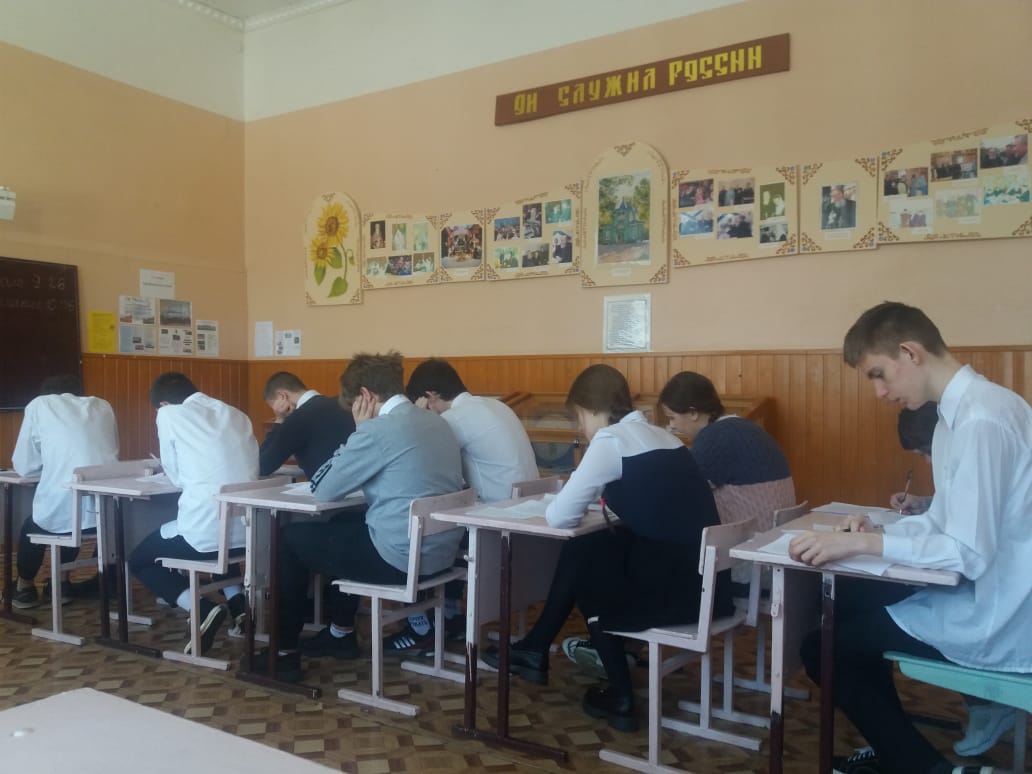 